            КАК  СОЗДАТЬ  МУЗЫКАЛЬНЫЙ  УГОЛОК  ДОМА     Воспитывая всесторонне развитых детей, нельзя не уделятьдолжного внимания музыкальному развитию, формированиюу них интереса и любви к музыке. В музыкальном развитии ребенкаразвивающая предметно – пространственная среда, созданная вдетском  саду и  дома,  играет большую роль.      Как создать музыкальный уголок дома?Музыкальный  уголок лучше расположить на отдельной полке или столе, чтобы у ребёнка был подход к уголку.     Какие именно инструменты должны быть в уголке?
Металлофон,  детская флейта, можно приобрести, колокольчики, барабанчик, гармошку. Хорошо иметь дома и деревянные ложки, т.к. простейшими навыками игре на ложках дети овладевают уже в младшем возрасте.Очень хорошо, если вы приобретёте диски из комплекта по слушанию в детском саду, а также «Детский альбом» П.И.Чайковского, музыкальные сказки «Золотой ключик», «Бременские  музыканты».
    Советуем приобрести для детей «Музыкальный букварь» Н.А.Ветлугиной.
     Можно в музыкальном уголке  иметь портреты композиторов.
Также в нём могут быть музыкальные игры, такие ка: «Угадай на чем играю», «Найди такой же звук», «Соотнеси  картинку со звуком», игры помогут детям закрепить пройденный материал в детском саду.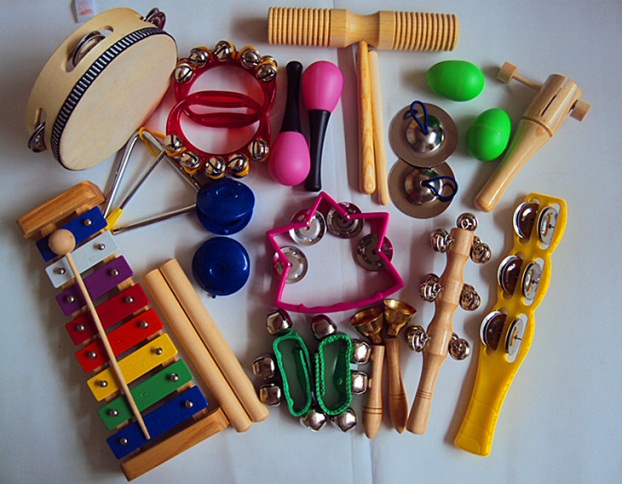 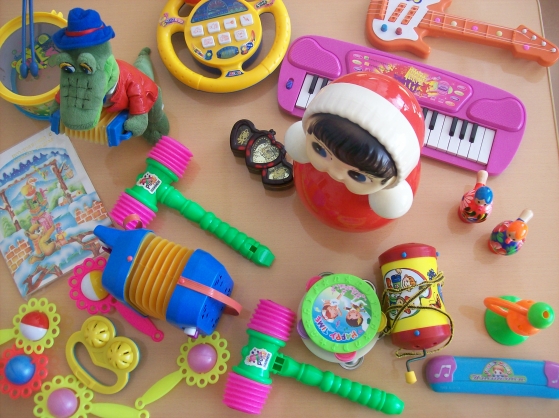 